DOBRE RADY DLA RODZICÓW I OPIEKUNÓW UCZNIA DYSLEKTYCZNEGO (I NIE TYLKO) W OKRESIE NAUCZANIA ZDALNEGO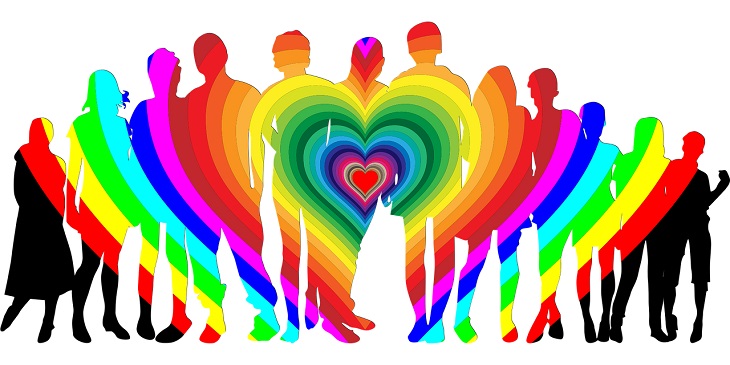 Za każdym dzieckiem, które wierzy w siebie,stoi Rodzic, który uwierzył w nie jako pierwszy.Wszystkie dzieci, również te ze specjalnymi potrzebami edukacyjnymi stanęły przed koniecznością korzystania z nauczania zdalnego. Obecna ich sytuacja szkolna nie należy do komfortowych. O wiele łatwiej było tworzyć prawidłowe warunki dydaktyczne, czy też dostosowywać wymagania edukacyjne do specjalnych potrzeb ucznia, gdy zasiadał on w ławce szkolnej, kiedy był z nim bezpośredni kontakt. Można było mu oferować wsparcie dostosowane do potrzeb chwili.Kształcenie na odległość, przed którym stanęły rzesza uczniów, nauczycieli oraz rodziców i opiekunów wymaga wykorzystania nowych narzędzi oraz zastosowania w tej niełatwej pracy zupełnie innych niż dotychczas metod nauczania.Wszechstronny rozwój dziecka jest celem priorytetowym zarówno szkoły, jak i rodziców. Choć wychowawczej działalności rodziny nie jest w stanie zastąpić żadne inne środowisko, ani nawet najlepsza placówka edukacyjna to efektywna współpraca między uczniem, nauczycielem i rodzicem w tej działalności jest najistotniejsza. W złożonym i trudnym procesie kształcenia dzieci z deficytem rozwojowym bazą prawidłowych relacji w tym trójkącie jest współodpowiedzialność. Im więcej wzajemnej życzliwości, zrozumienia i dążenia w jednym kierunku, tym lepsza współpraca i relacje.Dziecka z niepełnosprawnością lub deficytem rozwojowym nie da się uczyć w oderwaniu od jego relacji z rodzicami. Rodzic odgrywa tu kluczową rolę. W dotychczasowej rzeczywistości to rodzic każdego dnia dzielił z dzieckiem radości i smutki, sukcesy i porażki, kontrolował uzupełnione zeszyty i odrobione prace domowe, poranne wstawanie i spakowany plecak.To  rodzic spędzał mnóstwo czasu by pomóc w dopełnianiu obowiązków, w pamiętaniu o przeczytanej na czas lekturze szkolnej, kolejnym sprawdzianie, stroju na lekcje wychowania fizycznego czy szkolnej wycieczce. Niejednokrotnie musiał być ambasadorem i adwokatem swojego dziecka w kontaktach ze światem.W szkolnej rzeczywistości na sukces dziecka z dysleksją składa się wysiłek wielu osób i wiele różnych czynników. Mając dziecko z opinią z Poradni Psychologiczno- Pedagogicznej rodzice nie mogą w zdalnej edukacji zrzucić nagle całej odpowiedzialności na szkołę i nauczycieli, tak samo jak nauczyciele nie mogą nagle powierzyć tej odpowiedzialności rodzicom.W czasie kontynuowania procesu nauczania w warunkach domowych rodzice muszą być wsparciem dla nauczyciela i ucznia dysfunkcyjnego.DRODZY RODZICE!musicie zaakceptować fakt, że teraz w zdalnym nauczaniu wasza pomoc jest niezbędna;zachowujcie spokój i panujcie nad emocjami;nie wpadajcie w gniew, gdy dziecko was irytuje;nie lekceważcie dziecięcych problemów. Znajdźcie czas i poświęćcie go tylko dziecku;pamiętajcie o najkorzystniejszym do nauki czasie.Nie traktujcie jednak podanych przedziałów sztywno i dosłownie. Należy je mieć na uwadze podczas organizowani pracy dziecka dyslektycznego:pomagajcie rozsądnie. Wykonujcie zadania z dzieckiem, ale nie za niego. Nie pomagacie mu robiąc za niego lub podsuwając mu gotowe rozwiązania;starajcie się zainteresować swoje dziecko tym, czego ma się nauczyć.pracujcie razem twórczo i kreatywnie, w sposób interesujący, nawet jeśli jest on niekonwencjonalny;pokażcie, że zdobywanie wiedzy może być świetną rodzinna zabawą, szczególnie teraz, gdy więcej czasu spędzacie pozostając razem w domu.zagrajcie w quizy lub zabawy edukacyjne;nie pozwólcie, by dziecko źle mówiło o szkole.Czasem słyszymy, jak dziecko ze specjalnymi potrzebami edukacyjnymi mówi: „ Nie wiem, jestem głupi”, „…nie dam rady” , „… i tak mi się nie uda”. Są to głosy, które są wrogami sukcesu. Opatrywanie dzieci etykietkami „nie potrafisz ”, „jesteś za słaby” ogranicza ich nadzieje, marzenia i możliwości:motywujmy mądrze. Motywacja jest siłą pobudzającą do nauki, zdobywania wiedzy, rozszerzenia zainteresowań. Kiedyś uważano, że groźba kary i pasa lub awantury zmotywuje do nauki. Jednak prawda jest taka, że od kary skuteczniejsze są nagrody;widząc starania i wkład pracy dziecka w sprostanie wymagań nauczania zdalnego podkreślajcie nawet drobne osiągnięcia lub maleńkie sukcesy swego syna/ córki;okazujcie zainteresowanie, troskę, chwalcie nie tylko za efekty, ale i za włożony wysiłek;czytajcie wraz z dzieckiem;powtarzajcie wielokrotnie, wyuczone wcześniej treści, w sposób zróżnicowany. Pamiętajcie, że „jeden raz”, w przypadku ucznia z deficytami pamięci, nigdy nie wystarczy.współpracujcie ze szkołą i nauczycielem, bo to właśnie on jest waszym sprzymierzeńcem. Rodzic i nauczyciel powinni stać po jednej stronie barykady, gdy po drugiej znajdują się specyficzne trudności w nauce. Należy mieć jeden front, aby dążyć do tych samych celów pedagogicznych.Profesor Marta Bogdanowicz, światowy autorytet w zakresie dysleksji, opracowała dekalog dla rodziców dzieci dyslektycznych. Warto, aby każdy rodzic, któremu przyszło wychowywać i wspierać dziecko z tą dysfunkcją, zapoznał się z nim:NIE – „nie czyń bliźniemu, co Tobie niemiłe”Nie traktuj dziecka jak chorego, kalekiego, niezdolnego, złego lub leniwego.Nie karz, nie wyśmiewaj dziecka w nadziei, że zmobilizujesz je to do pracy.Nie łudź się, że dziecko „samo z tego wyrośnie”, „weźmie się w garść”, „przysiądzie fałdów” lub, że ktoś je z tego „wyleczy”.Nie spodziewaj się, że kłopoty dziecka pozbawionego specjalistycznej pomocy ograniczą się do czytania i pisania i skończą się w młodszych klasach szkoły podstawowej.Nie ograniczaj dziecku zajęć pozalekcyjnych, aby miało więcej czasu na naukę, ale i nie zwalniaj go z systematycznych ćwiczeńTAK – „strzeżonego Pan Bóg strzeże”Staraj się zrozumieć swoje dziecko, jego potrzeby, możliwości i ograniczenia, aby zapobiec trudnościom szkolnym.Spróbuj jak najwcześniej zaobserwować trudności dziecka: na czym polegają i co jest ich przyczyną. Skonsultuj się ze specjalistą (psychologiem, pedagogiem, logopedą).Aby jak najwcześniej pomóc dziecku:zaobserwuj w codziennej pracy z dzieckiem, co najskuteczniej mu pomaga,korzystaj z odpowiedniej literatury i fachowej pomocy nauczyciela -terapeutybądź w stałym kontakcie z nauczycielem i pedagogiem szkolnym.Bądź życzliwym, pogodnym przewodnikiem i towarzyszem swojego dziecka w kłopotach szkolnychChwal i nagradzaj swoje dziecko nie tyle za efekty jego pracy, ile za włożony w nie wysiłek. Spraw, aby praca z dzieckiem była przyjemna dla was obojga.opr.: prof. dr hab. Marta Bogdanowiczźródło; https://pase.pl/inspiracje/uczen-dyslektyczny-w-czasie-nauczania-zdalnego-tryptyk-kryzysowy/